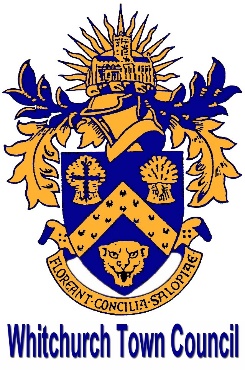 Whitchurch Town CouncilNOTICE UNDER LOCAL GOVERNMENT ACT, 1972 (Section 87(2))VACANCY FOR A COUNCILLORPUBLIC NOTICE IS HEREBY GIVEN that a casual vacancy has occurred in the office of Councillorfor the West Ward of Whitchurch Town Council, following the resignation on 13th January 2021 of Councillor Harvey Vasey.Rule 5(2) of The Local Elections (Parishes and Communities) (England and Wales) Rules, 2006 now applies.In the case of a casual vacancy occurring in the office of councillor within six months before the day on which that councillor would regularly have retired, the council, may, as soon as practicable after the expiry of the period of fourteen days, calculated in accordance with the rules*, co-opt a person to fill the vacancy.  The fourteen day period ends on 8th February 2021. This notice is dated 19th January 2021Zoë DeanActing Town ClerkWhitchurch Town Council_________________________________________________________________________________________*	In calculating the notice period, day one is the day following the date of this notice; a Saturday, Sunday, Christmas Eve, Christmas Day, Good Friday or a Bank Holiday or day appointed for public thanksgiving or mourning shall be disregarded, and the period closes at midnight on the fourteenth day after the date of this notice. Rule 5(2) of The Local Elections (Parishes and Communities) (England and Wales) Rules, 2006 now applies.